КРАСНОДАРСКИЙ КРАЙУПРАВЛЕНИЕ ОБРАЗОВАНИЯАДМИНИСТРАЦИЯ МУНИЦИПАЛЬНОГО ОБРАЗОВАНИЯ АПШЕРОНСКОГО РАЙОНАМУНИЦИПАЛЬНОЕ БЮДЖЕТНОЕ ОБЩЕОБРАЗОВАТЕЛЬНОЕ УЧРЕЖДЕНИЕСРЕДНЯЯ ОБЩЕОБРАЗОВАТЕЛЬНАЯ ШКОЛА № 15ИМЕНИ ГЕРОЯ СОВЕТСКОГО СОЮЗАГУСЕВА ВЛАДИМИРА ВАСИЛЬЕВИЧАВсероссийский педагогический конкурс«Дистанционный урок»Тема урока:    
«Правописание родовых окончаний глаголов в прошедшем времени»Учитель начальных классовМБОУСОШ № 15 им. Гусева В.В. г. ХадыженскаШевченко Наталья Борисовна2022 г.Разработка дистанционного урока по русскому языку в 4 классеКраткая аннотация: Разработка дистанционного урока русского языка  в 4 классе на тему «Правописание родовых окончаний глаголов в прошедшем времени» с применением ЭОР предполагает совместное изучение и закрепление учебного материала при помощи дистанционных занятий с учителем в режиме виртуальный урок.Предмет: Русский язык, 4 класс, программа «Школа России»Тема: Правописание родовых окончаний глаголов в прошедшем времениТип урока: изучение нового материалаФорма урока: урок с использованием дистанционных образовательных технологий.Необходимое оборудование и материалы для дистанционного урока: компьютер с выходом в ИнтернетПедагогическая цель: создать условия для ознакомления с правилом написания родовых окончаний глаголов в прошедшем времени; совершенствовать умения правильно писать и выделять родовые окончания глаголов прошедшего времени; способствовать развитию умения определять грамматические признаки глагола; содействовать воспитанию интереса к русскому языку, культуры учебного труда на уроке.Задачи: направленные на достижение личностных результатов:-  способствовать овладению необходимыми навыками самостоятельной учебной деятельностиЗадачи, направленные на достижение метапредметных результатов:Регулятивные УУД:- обеспечить условия для развития умений самостоятельно формулировать тему и цель урока;- способствовать развитию рефлексивных навыков, навыков работы по алгоритму и составленному плану.Познавательные УУД:- обеспечить условия для развития умений устанавливать причинно-следственные связи за изменением окончаний глаголов прошедшего времени по родам, родовых окончаний;- способствовать развитию умений учащихся обобщать полученные знания, умения анализировать и синтезировать информацию.- обеспечить условия для развития умений и навыков работы с источниками учебной  информации, выделять главное.Коммуникативые УУД:- обеспечить условия для развития умений грамотно, четко, точно  и аргументировано выражать свои мысли, делая выводы по уроку;- способствовать развитию волевых качеств учащихся при работе.Ход урокаСписок использованной литературы      1. В.П. Канакина В.Г. Горецкий Русский язык 4 кл. учеб. для общеобразовательных организаций: в 2 ч.; 8 –е издание; Москва «Просвещение» 2018       2. Т.Н. Ситникова И.Ф. Яценко Поурочные разработки по русскому языку 4 кл. к УМК В.П. Канакина, В.Г. Горецкий, Москва. «ВАКО», 2016Интернет-ресурсыВидеоуроки в Интернет.  Урок русского языка «Правописание глаголов прошедшего времени»  https://youtu.be/jCzYoQP6GvM Дистанционное образование для школьников Учи. ру https://uchi.ru/Платформа ZOOMЭтапы урокаДеятельность учителяДеятельность учащихсяСсылка на виртуальный урок по русскому языку выдается заранее. (Все обучающиеся класса зарегистрированы на образовательной платформе Учи.ру и установлена платформа ZOOM )https://us04web.zoom.us/j/72289593012?pwd=19FwRv6j07_-NDEaJbFqbOX8eJ_lUf.1 Ссылка на виртуальный урок по русскому языку выдается заранее. (Все обучающиеся класса зарегистрированы на образовательной платформе Учи.ру и установлена платформа ZOOM )https://us04web.zoom.us/j/72289593012?pwd=19FwRv6j07_-NDEaJbFqbOX8eJ_lUf.1 Ссылка на виртуальный урок по русскому языку выдается заранее. (Все обучающиеся класса зарегистрированы на образовательной платформе Учи.ру и установлена платформа ZOOM )https://us04web.zoom.us/j/72289593012?pwd=19FwRv6j07_-NDEaJbFqbOX8eJ_lUf.1 I.Организацион-ный момент.II.Актуализация знаний.III. Определение темы урока, постановка целей и задач.IV.Получение новых знаний.V. Первичное закреплениеРабота по учебникуVI. Физминутка.VII.Самостоятель-ная работа.VIII. Дальнейшая работа 
по закреплению и обобщению приобретенных знаний 
и умений.Работа по учебнику (упражнение 237).IX.  Повторение и включение в систему знаний.X.Рефлексия.XI.Итог урока.- Здравствуйте, ребята!  Начался урок русского языка.- Попрошу вас сразу обновить экран: найдите круглую стрелочку справа снизу и нажмите на нее.- Затем откройте, пожалуйста, чат. Те, кто меня хорошо видит, слышит — пишет в чат „+“, а кто видит или слышит не очень хорошо, пишет в чат „-“.- Спасибо, я вижу, что вы готовы. И мы готовы начинать.- Напоминаю, что в чат вы пишете только  ответ на мой вопрос, чтобы мы друг друга не запутали. Слушайте внимательно, я буду задавать вам вопросы, на которые надо отвечать в чате. В конце урока у нас будет несколько минут, вы сможете задать свои вопросы, когда я скажу.- Откройте тетради, запишите число, классная работа.Игра «Блицопрос»– Глагол – это часть ... (речи, которая обозначает действие предмета и отвечает на вопросы: что делать? что сделать?).– Глаголы изменяются по ... (временам).– Спряжение – это ... (изменение глаголов по лицам и числам).– Спрягаются только глаголы в ... (настоящем и будущем времени).– В прошедшем времени глаголы изменяются по ... (числам), а в единственном числе ... (по родам).– Назовите  суффиксы  глаголов  неопределённой формы. (Суффиксы -ть-, -ти-, -чь-.)– На какую форму глагола указывает суффикс -л-? (На форму глаголов прошедшего времени.)– Какие  ещё  суффиксы  глаголов вы знаете? (Суффиксы -а-, -я-, - и-, -ы-, -о-.)– Определите цели урока, используя опорные 
слова.– Сегодня на уроке будем учиться правильно писать родовые окончания глаголов в прошедшем времени- Посмотрите видео  по нашей сегодняшней теме.  https://youtu.be/jCzYoQP6GvM Уточнить правописание  окончаний глаголов в прошедшем времени-  Упр.234, с.111. (Учитель выводит на экран)– Прочитайте. Определите, какой частью речи являются слова, в которых выделена буква «о». Объясните свой ответ. Укажите над этими словами часть речи.– Какой значимой частью слова является выделенная в словах часть: окончанием или суффиксом?– Спишите. Выделите родовые окончания глаголов в прошедшем времени.Проверка по эталону.А сейчас все дружно всталиСвои косточки размялиРуки в стороны, согнулиВверх подняли, помахали.Спрятали за спинку ихОглянулись, через правое плечо,Через левое еще.Дружно сели, пяточки задели.Поднялись, опустили ручки вниз.- Тихо сели.Самостоятельная работа над упр.233, с.111.– Прочитайте. Определите, какой частью речи являются слова, в которых выделена буква «о». Объясните свой ответ. Укажите над этими словами часть речи.– Какой значимой частью слова является выделенная в словах часть: окончанием или суффиксом?– Спишите. Выделите родовые окончания глаголов. Проверка по эталону.– Прочитайте выразительно стихотворение 
И. Токмаковой.– О чем эти строки? Какое чувство у вас воз-
никло?– Найдите глаголы. Какой из них чаще употребляется в разговорной речи? А как будет звучать этот глагол в литературной речи?– Выпишите глаголы, которые в единственном числе изменяются по родам. Укажите их род.– Докажите, что вы правильно выполнили 
задания.Составление схемы (выводится на экран)- Часть речи- Время- Изменяется- Что окончание  образует форму прошедшего времени.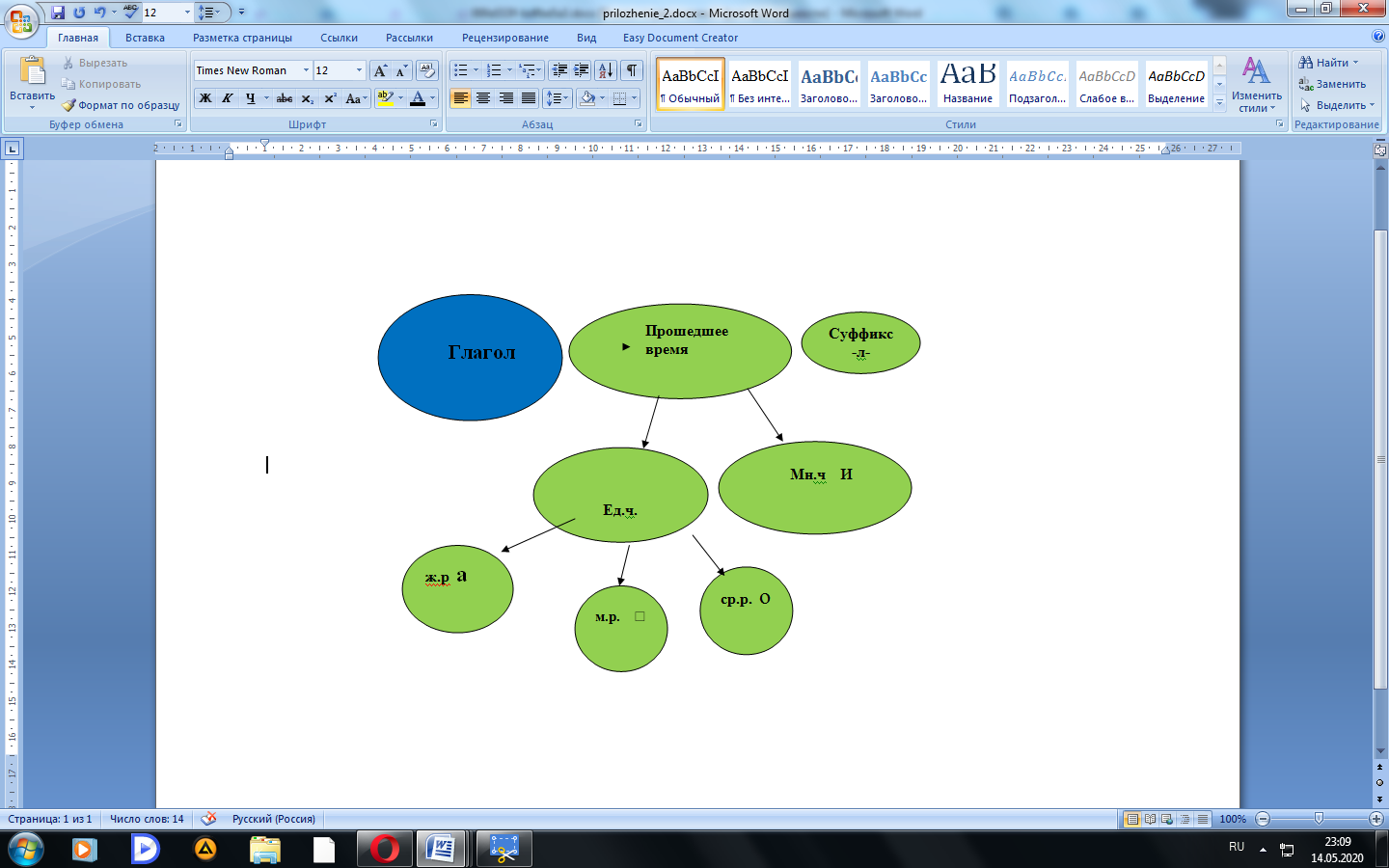 - Итак, сегодня мы с вами повторили, что нам известно о глаголе, познакомились с правописанием окончаний глаголов в прошедшем времени.- Предлагаю оценить свою письменную работу в тетради значком «х»  на полях по шкале. В чате поставьте цифру от 1 до 5, насколько вам понравился урок.- Напишите в чат вопросы, которые у вас остались после урока.По итогам урока вам необходимо решить  карточки https://uchi.ru/teachers/hometasks Урок по русскому языку окончен.Проверяют готовность к уроку.Дети пишут «+» или «-»Оформляют тетрадь: число, классная работа.Учащиеся отвечают на вопросы игры.Обсуждают тему урока. Отвечают на вопросы, формулируют цель урока. Под руководством 
учителя определяют задачи урока.Дети пишут «+» или «-»Смотрят видеоурокСписывают. Выделяют родовые окончания глаголов прошедшего времени.Выполняют задание учителя, осуществляют самопроверку:  Списывают. Выделяют родовые окончания глаголов прошедшего времени.Всё загудел (гл.), всё блеснул (гл.),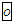 Так стало шумно (наречие) и светло (наречие)!В лазури облако (сущ.) блеснул (гл.),Как лебединое крыло (сущ.).Обобщают способы действия по правилу, применяют на практике алгоритмические предписания, инструкции. Выполняют аналитико-синтетические упражнения.Выписывают глаголы, которые в единственном числе изменяются по родам. Указывают их род.Заобижала (ж. р.), зажала (ж. р.), просил (м. р.), откусил (м. р.).Вместе с учителем заполняют части схемы и их названия:- глагол- прошедшее- по числам и родам в ед. ч.В ж.р – окончание –а.В м.р – окончание  нулевое.В ср.р – окончание –о.Оценивают себя в тетради.Ставят цифры от 1 до 5 в чате.Дети пишут вопросы.